SINILILLEJOOKS 2019KOPENHAAGEN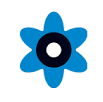 AEG JA KOHT: Pühapäev, 28.04.2018Start ja finiš Kastellet’i, tuuleveski juuresJooksurada kulgeb mööda Kastellet’i valliVõistluskeskus avatud 11:00 – 13.00 Võimalik sooritada üldfüüsilist testi (kätekõverdused, istessetõusud ja 3,2 km jooks)OSALEMINE: Jooksust osavõtt on avatud kõigile huvilistele. Jooksust osavõtuks palume registreeruda Facebookis https://www.facebook.com/events/2501204373284065/ või anda teada Eesti saatkonnale KopenhaagenisOsalustasu on annetus MTÜ Eesti Vigastatud Võitlejate Ühingule, mille eest toetatakse missioonidel haavata saanud sõdurite taastusravi. Soovituslik annetus 40 DKK on võimalik tasuda kohapeal. Iga annetaja saab rinda Sinilille märgi.JOOKSU DISTANTS JA VÕISTLUSKLASSID:Sinilillejooksu distants on 1,7 kilomeetrit või kaks ringi ehk 3,4 km.  Jooksu tulemuse saab igaüks ise üles märkida.Number kinnitatakse osaleja jooksusärgi rinnale.Jooks algab ühisstardist 12:00.TÄIENDAV INFO:Jooksust osavõtjad vastutavad ise oma asjade eest.Pesemisvõimalused puuduvad.Korraldaja kontakt: Eesti Saatkond, Embassy.Copenhagen@mfa.ee, +45 39 46 30 70THE 2019 BLUE HEPATICA RUN IN COPENHAGENTIME AND LOCATION:April 28th 2019, start and the finish of the race from Kastellet windmill.The competition centre is open from 11:00 – 13:00Physical Fitness Test (2 min push-ups, 2 min sit-ups, 3.2 km run) Start time 12:00 near Windmill at KastelletDistance 1,7 km or 3,4 kmPARTICIPANTS:The run is open to everyone. We expect military and civilian running enthusiasts, veterans, family members and friends. Estonian community in Denmark is very much expected.Pre-registration for the run is advisable and can be done on Facebook site: https://www.facebook.com/events/2501204373284065/The participation fee is a donation made for the Estonian Association of Wounded Warriors. To remember and support those who sacrificed for our freedom and gave us the chance to live our lives the way we want. Donations can be done at the site (recommended sum is 40 DKK). Each contributor will receive the Blue Hepatica flower pin as a symbol of the support to veterans.Each participant of the run will receive a number to be clearly identified as a participant of the 2019 Blue Hepatica Run in Copenhagen. The number should be fixed to the chest of a competitor’s shirt.DISTANCES AND COMPETITION CLASSES OF THE RUN:The competition distance of the run is 1,7 km or 3,4 km (2 circles). The start and finish are in front of the Windmill in Kastellet area. The track runs along the Kastellet rampart.  Each participant can record and mark down his/her own result.The race has a mass start at 12:00.ADDITIONAL INFORMATION:Participants are responsible for their personal belongings.  There are no washing facilities available.Contacts of the event organizer: Embassy of the Republic of Estonia, Embassy.Copenhagen@mfa.ee  +45 39 46 30 70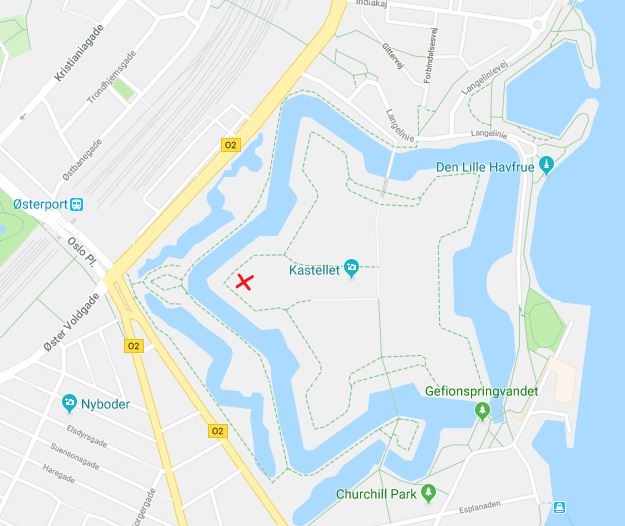 